Sprut vs GUD Sprut vs GUD Sprut vs GUD Løfterne om ALKOHOL Løfterne om AA Hvis jeg var omhyggelig med denne fase af mit drikkeri blev jeg forbløffet før jeg var halvvejs igennem.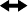 Hvis vi er omhyggelige med denne fase af vores udvikling, vil vi blive forbløffet, før vi er halvvejs igennem.Når jeg drikker kender jeg en ny frihed og en ny lykke.Vi vil kende en ny frihed og en ny lykke.Når jeg drikker, fortryder jeg ikke fortiden eller ønsker at lukke døren for den.Vi vil ikke fortryde fortiden eller ønske om at lukke døren for den.Når jeg drikker, forstår jeg ordet sindsro, og jeg kender fred.Vi vil forstå ordet sindsro, og vi kender fred.Ligegyldigt hvor langt nede på skalaen, jeg har været, jeg tror, at min erfaring kan gavne alle, når jeg drikkerLigegyldigt hvor langt nede på skalaen vi har været, vil vi se, hvordan vores erfaringer kan gavne andre.Når jeg drikker, forsvinder følelse af ubrugelighed og selvmedlidenhed.Følelse af ubrugelighed og selvmedlidenhed vil forsvinde.Når jeg drikker jeg mister interessen for mine medmennesker og får interesse for mig selv.Vi vil miste interessen for selviske ting og få interesse for vores medmennesker.Når jeg drikker, vil selvtilfredsheden vokse. Jeg køber drinks til alle.Selvtilfredsheden vil forsvinde.Når jeg drikker, ændrer hele min holdning og min livsanskuelse sig.Hele vores holdning og livsanskuelse vil ændre sig.Når jeg drikker, frygter jeg mennesker og økonomisk usikkerhed.Frygt for mennesker og økonomisk usikkerhed vil forlade os.Når jeg drikker, ved jeg intuitivt, hvordan man håndterer situationer, som ville hæmme mig i ædru tilstand Vi vil intuitivt vide, hvordan vi håndterer situationer, der tidligere ville hæmme os.Når jeg drikker, er jeg vil pludselig klar over, at alkohol gør for mig, hvad jeg kan ikke gøre for mig selv.Vi vil pludselig erkende, at Gud gør for os, hvad vi kunne ikke gøre for os selv.